Паспорт площадкиАдрес площадкиАдрес площадки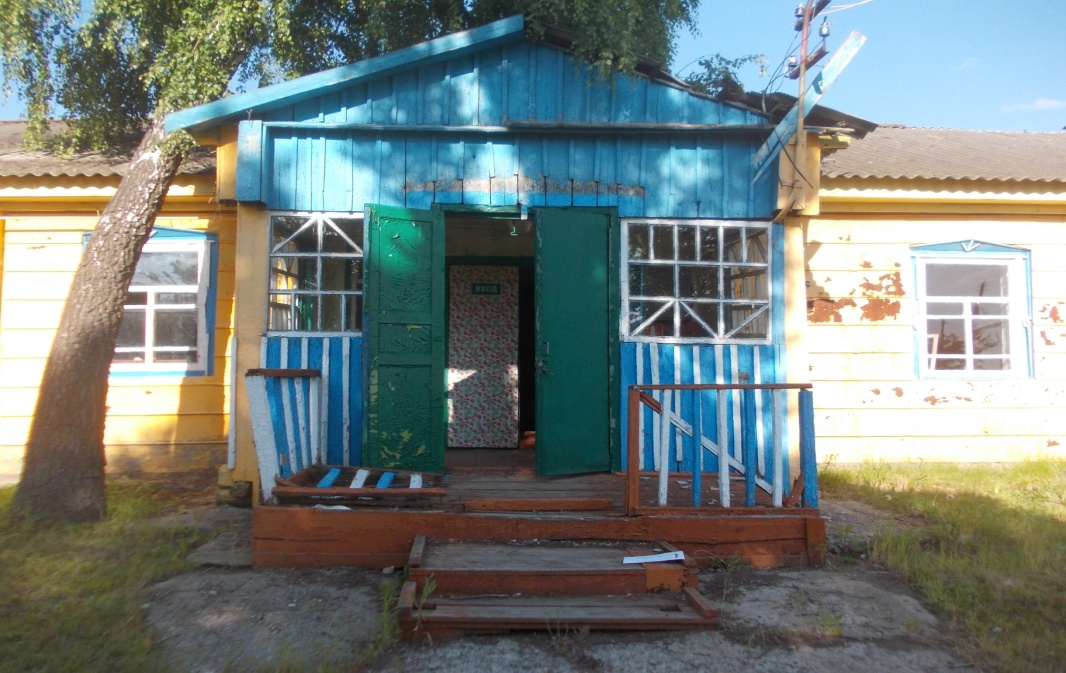 Наименование областиБелгородская областьНаименование сельского поселенияАфанасьевское, с. АфанасьевкаНаименование улицыМ.ГорькогоНомер 10Контактные данныеКонтактные данныеФ.И.О. Руководителя-Телефон:-E-mail:-Основные сведенияОсновные сведенияНаименование юридического лица-Собственник Управление образования администрации Алексеевского районаВид деятельности-Площадь земельного участка, кв.м1 400 кв.м.Наличие зданий и сооружений, площадь кв.м.Бывший детский сад - 250 кв.м.Наличие зданий и сооружений, площадь кв.м.Бывший детский сад - 250 кв.м.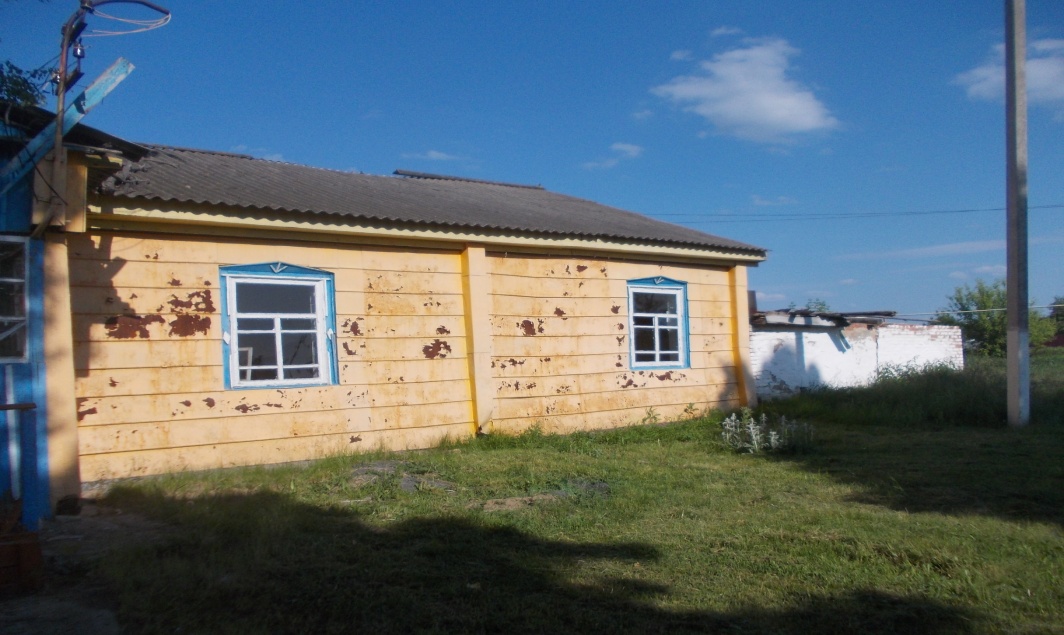 Инженерная инфраструктураИнженерная инфраструктураЭлектроэнергияИмеется возможность подключенияГазИмеется возможность подключенияВодаНе имеетсяКанализацияНе имеетсяТелефонНе имеетсяИнтернетНе имеется